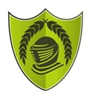 Gusford Primary School Year 1 Long Term PlanAutumn 1Autumn 2Spring 1Spring 2Summer 1Summer 2WritingPhonics focus with weekly reading and writing in classPhonics focus with weekly reading and writing in classThe Way Back Home - Oliver Jeffers/Toys from the Past - Sally Hewitt (Historical report)Pinocchio - Carlo Collodi/Bold Women in Black History - Vashti Harrison (Letter)If All the World Were - Joseph Coelho/Ice Planet Adventure Park (Persuasive leaflet)The Song of the Sea - StudioCanal/Seasons - Hannah Pang (Non-chronological report)ReadingStories by Julia DonaldsonStories by Mick Inkpen + Nick Butterworth linking to weather, journeys, celebrations and ChristmasTraditional Stories/Classic Picture Books including The Tiger Who Came to Tea, Elmer, Dogger, Where the Wild Things AreEnchanted Wood - Enid Blyton Clever Polly and the Stupid Wolf - Catherine StorrBeatrix Potter/100 Best Poems for ChildrenMathsPlace Value (Week 1-5) Addition and Subtraction (Week 6)Addition and Subtraction (Week 1-4) Shape (Week 5) Consolidation (Week 6)Place Value (Week 1-3) Addition and Subtraction (Week 4-6)Place Value (Week 1-2) Length and Height (Week 3-4) Mass and Volume (Week 5-6)Multiplication and Divsion (Week 1-3) Fractions (Week 4-5) Position and Direction (Week 6)Place Value (Week 1-2) Money (Week 3) Time (Week 4-5) Conclusion (Week 6)ScienceMaterials (Chemistry)Materials (Chemistry)Animals (Biology)Humans (Biology)Plants (Biology)Seasonal Change (Physics)History/GeographyChanges in living memory
(Aspects of change in living memory)Ipswich and its Surrounding Area (Place Knowledge)Castles
(Significant events/people/places in own locality)The UK (Locational Knowledge)Ipswich
(Significant events/people/places in own locality)The Wider World (Locational Knowledge)Art/DTMake Your Mark (Drawing)Constructing a Windmill
(Structures)Colour Splash (Painting and Mixed Media)Making a Moving Storybook
(Mechanisms)Woven Wonders (Craft and Design)Fruit and Vegetables
(Cooking and nutrition)RECreation Story (Christianity)Christmas - Gifts (Christianity)Jesus as a Friend (Christianity)Easter - Palm Sunday (Christianity)Shabbat - Enquiry 2 (Judaism)The 99 Names of Allah - Enquiry 1 (Islam)PSHEZones of Regulation and Setting Ground Rules for PSHE/RSEFamilies and RelationshipsCitizenshipEconomic WellbeingHealth and WellbeingSafety and the Changing BodyComputingImproving Mouse Skills (Computing Systems and Networks) Project Evolve: Privacy and SecurityAlgorithms Unplugged (Programming 1) Project Evolve: Online ReputationRocket to the Moon (Skills Showcase) Project Evolve: Online BullyingProgramming Bee-Bots (Programming 2) Project Evolve: Managing Online InformationDigital Imagery (Creating Media) Project Evolve: Self-image and IdentifyIntroduction to Data (Data Handling) Project Evolve: Copyright and OwnershipSpanishTwinkle Twinkle Little Star
(Estellita)Three Little Chickens (Los Pollitos)Old Macdonald
(En La Granja)Incy Wincy Spider
(Pequena Arana)Wheels on the Bus
(Las Ruedas del autobus)Seasons
( Las Estaciones)PEBall Skills + Target GamesSending and Receiving + Invasion GamesStriking and Fielding Games + YogaNet and Wall Games + DanceFitness + Team BuildingAthletics + Sports Day PracticeMusicMenu SongColonel Hathi’s march/Magical musical aquariumFootball‘Dawn’ from Sea interludes/Musical conversationsDancing and drawing to Nautilus/Cat and mouseCome dance with me